Theory 13                                  Programming the 16F688 to the MAN-74 LED Digital DisplayThe MAN-64 is a 7-segment digital display designed to produce all the Arabic numerals 0-9 and a few of the alphabetic  characters, specifically A through F.    The display is in a 14 pin package with a few pins missing to help us orient ourselves to the display.  THE DISPLAYS ARE OUT OF PRODUCTION AND THEY ARE HARD TO COME BY.  PLEASE TAKE REASONABLE CARE WITH THEM.  IN PARTICULAR, NOTE THAT THERE IS A 220 ohm RESISTOR IN SERIES WITH ANY OF THE a-f DIODE ANODES (one resistor for EACH anode, 8 total resistors – 7 segments plus the decimal point.)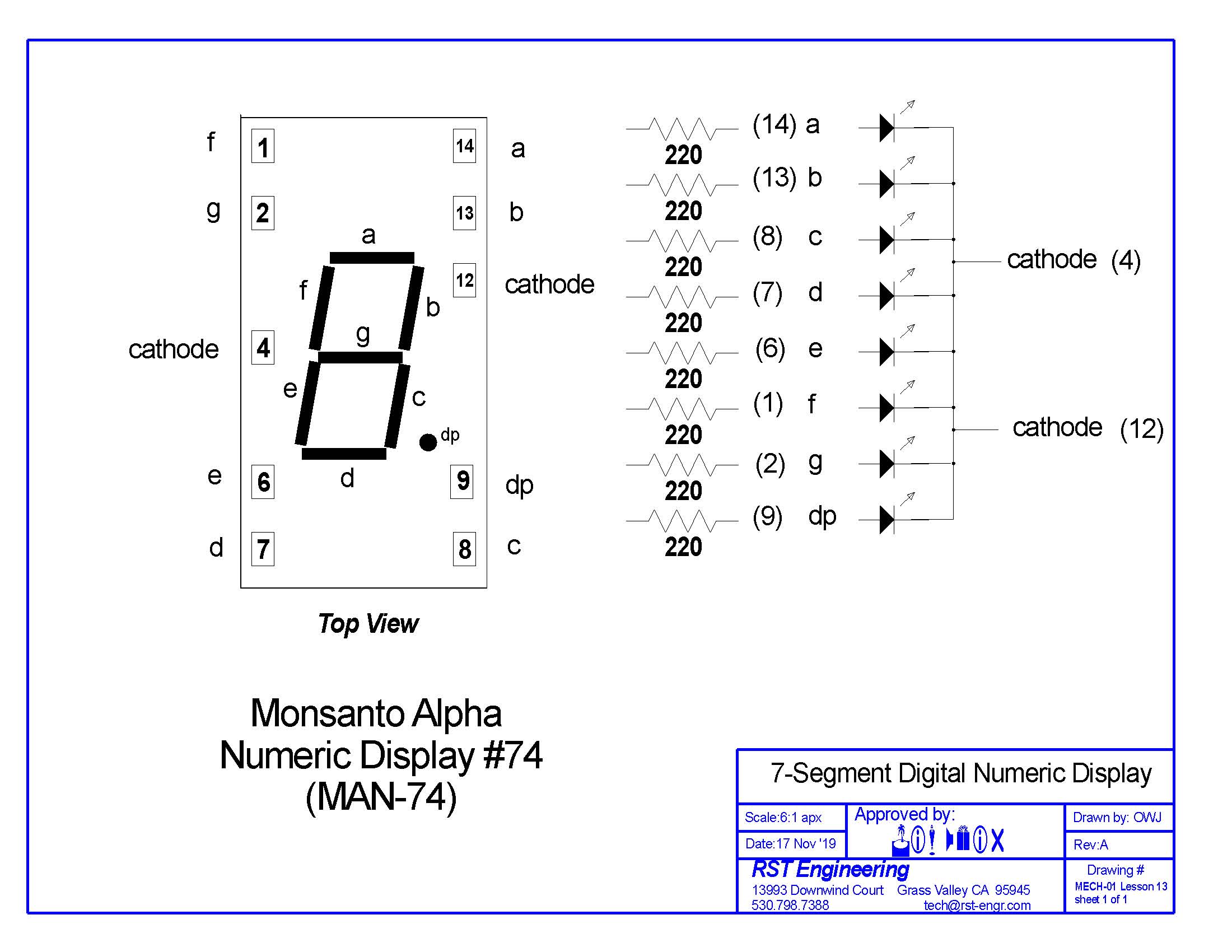 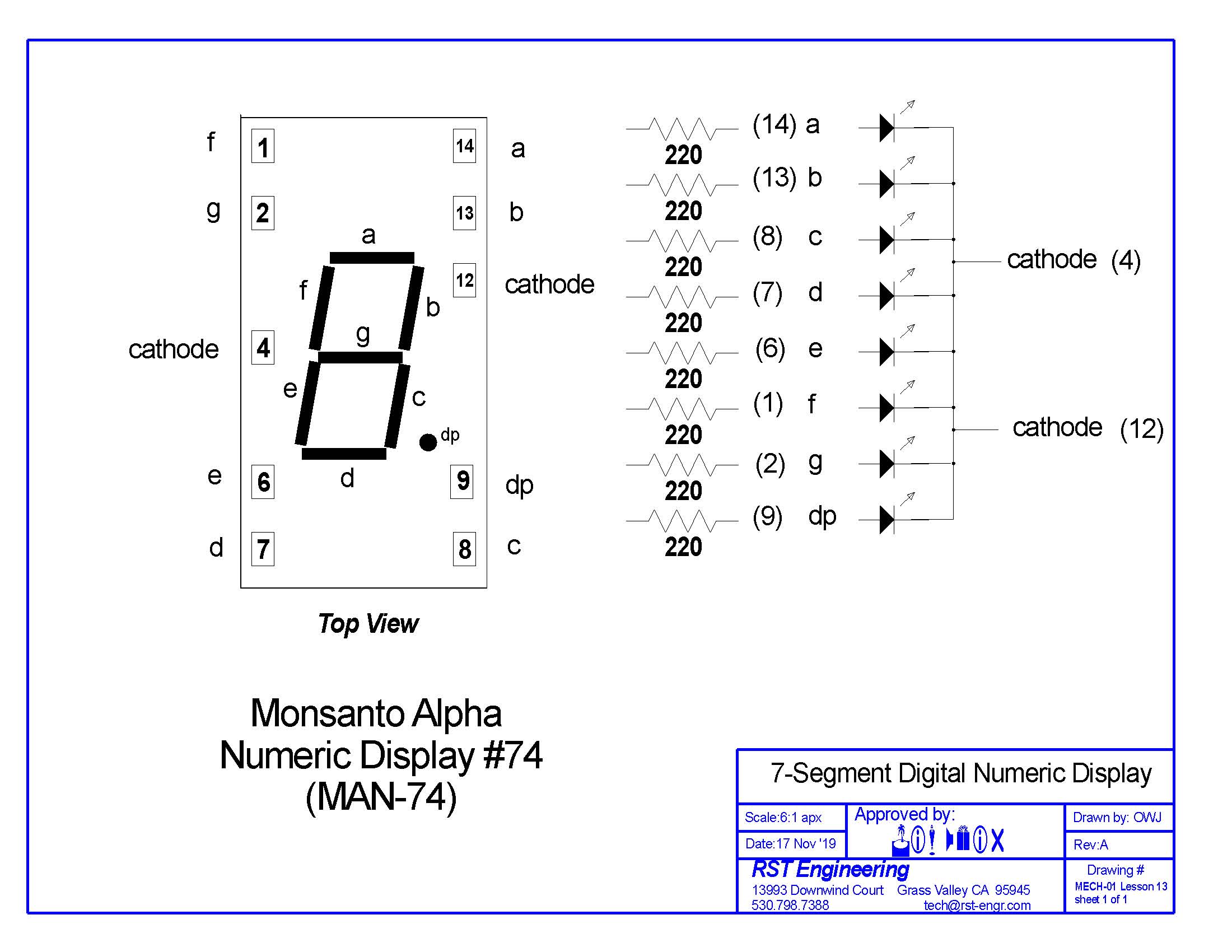 Each of the diode anodes will connect to a unique output pin on the 16F688 microcontroller as per the diagram below. 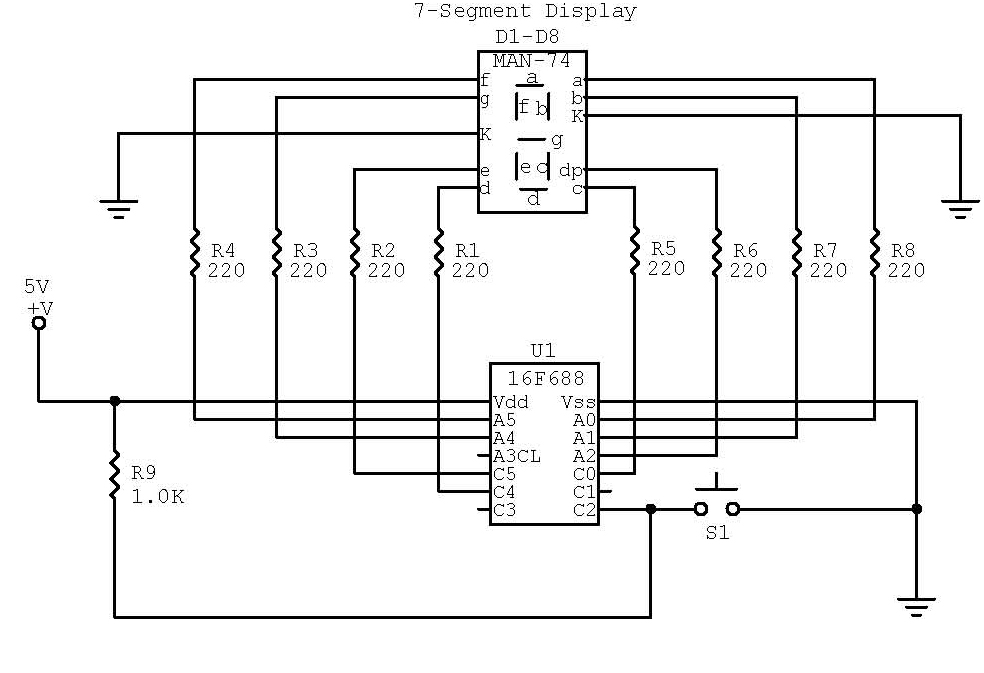 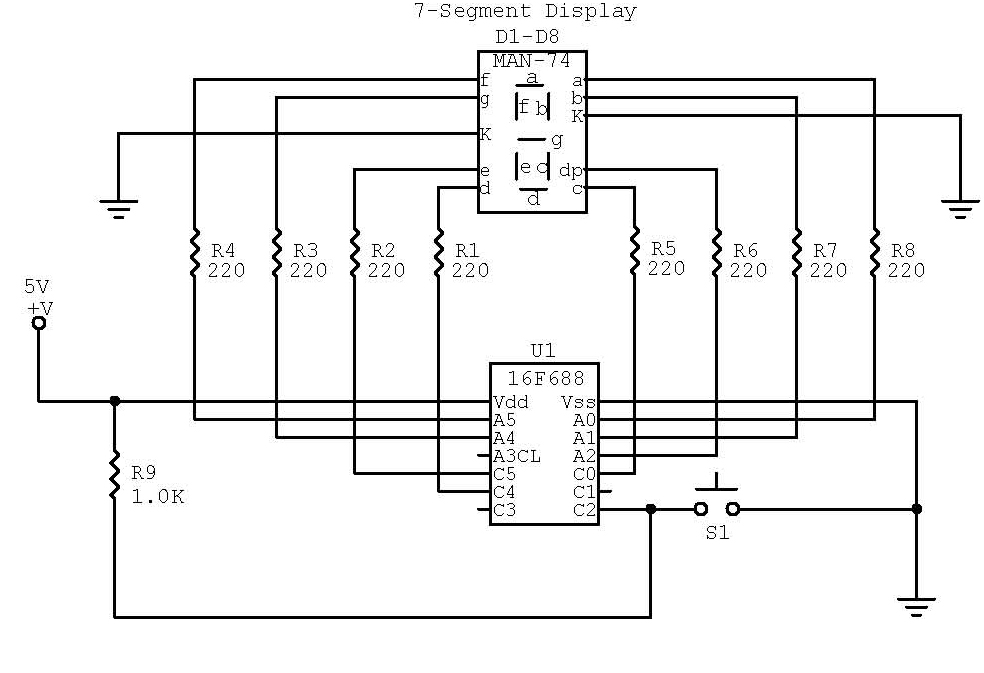 PLEASE PROCEED TO APPLICATION SECTION 1 NOW TO BEGIN CONSTRUCTION OF THIS CIRCUIT.The program for “Betty1” is given below.  This will be the ONLY cut-and-paste for this entire lesson.  Everything else will be hand-entered by hand.' Name        : 7segjw-App13-betty1.bas' Compiler    : PICBASIC PRO Compiler 3.1' Assembler   : MPLAB X IPE v5.20' Target PIC  : 16F688' Hardware    : Lab Protoboard' Oscillator  : Internal 4 MHz.' Keywords    : 7 segment display' Description : PICBASIC PRO program to light a 7-segment digital'		    LED display.'' Definitions'		segment dp is Port A.2 Pin 11'		segment a  is port A.0 pin 13'		segment b  is port A.1 pin 8'		segment c  is port C.0 pin 10'		segment d  is port C.4 pin 6'		segment e  is port C.5 pin 5'		segment f  is port A.5 pin 2'		segment g  is port A.4 pin 3'		'		number 0 is a,b,c,d,e,f'		number 1 is b.c'		number 2 is a,b,d,e,g'		number 3 is a,b,c,d,g'		number 4 is b,c,f,g'		number 5 is a,c,d,f,g'		number 6 is a,c,d,e,f,g'		number 7 is a,b,c'		number 8 is a,b,c,d,e,f,g'		number 9 is a,b,c,f,g'		'		letter b is c,d,e,f,g'		letter i is e,f'		letter t is a,e,f'		letter c is a,d,e,f'		letter h is b,c,e,f,g'		letter n is c,e,g'      		letter g is a,b,c,d,f,g'		letter e is a,d,e,f,g'		letter y is b,c,f,g' #CONFIG    __config _INTRC_OSC_NOCLKOUT & _WDT_OFF & _MCLRE_OFF & _CP_OFF#ENDCONFIG CMCON0 = %00000111	;sets A.0, A.1, and A.2 port bits to digitalANSEL  = %00000000	;sets all ports to digitalTRISA  = %00000000	;sets all A ports to outputTRISC  = %00000100	;sets port C.2 to input, all the rest to output DP	var	 PORTA.2	 	' Alias PORTA.2 to DPSA	var	PORTA.0		' Alias PORTA.0 to SASB	var	PORTA.1		' Alias PORTA.1 to SBSC	var	PORTC.0		' Alias PORTC.0 to SCSD	var	PORTC.4		' Alias PORTC.4 to SDSE	var	PORTC.5		' Alias PORTC.5 to SESF	var	PORTA.5		' Alias PORTA.5 to SFSG	var	PORTA.4		' Alias PORTA.4 to SGIQ	var	byte		' Loop variableNN	var	byte		' number variablegosub portsetpushbutn:	IF PORTC.2 = 0 THEN 	;Button is pushed	PAUSE 20		;debounce sensitivity	IF PORTC.2 = 0 THEN 	;Button is still pushed, debounced	GOTO mainloop		;Go to the main program	ENDIF	ENDIF	GOSUB betty	Pause 200	GOTO pushbutnmainloop:goto pushbutnenddecpt:    FOR IQ = 1 to NN    High DP	Pause 500	Low DP	Pause 500	NEXT IQ	return	portset:	PORTC.0 = 0	PORTC.1 = 0	PORTC.3 = 0	PORTC.4 = 0	PORTC.5 = 0	PORTA.0 = 0	PORTA.1 = 0	PORTA.2 = 0	PORTA.4 = 0	PORTA.5 = 0	Returnbetty:	HIGH SA	HIGH SB	HIGH SC	HIGH SD	HIGH SE	HIGH SF	HIGH SG       	Pause 200	gosub portset	returnThis program will go through the pushbutton routine    pushbutn    and then go to subroutine    betty   that will flash all 7 segments plus the decimal point.  If it does NOT flash all the segments, stop NOW and find out why.  It isn’t going to get any easier as we go along to troubleshoot.Program BETTY2 simply lights each segment a through f one by one to see that each segment is driven by one and only one of the microcontroller ports and then goes back to pushbutn to let the user run through the program again.Program BETTY3 lights all the digits 0-9 in sequence and then returns to pushbutn to ask if you want to see it again.Program BETTY4 is what I would expect to see from you if you wanted those 25 extra points.  You can make any word or series of words you like so long as you make at least 5 letters on your own.  A through F is the suggested, but as you can see, I took it a step further and tried to make the program read what the pilots all called the little box that reminded them that there was something seriously wrong with the airplane.*****************************************************